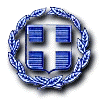 ΥΠΕΥΘΥΝΗ ΔΗΛΩΣΗ(1)(άρθρο 8 Ν.1599/1986)Η ακρίβεια των στοιχείων που υποβάλλονται με αυτή τη δήλωση μπορεί να ελεγχθεί με βάση το αρχείο άλλων υπηρεσιών (άρθρο 8 παρ. 4 του Ν. 1599/1986)Ημερομηνία(5):      ……….201…Ο – Η Δηλ.(Υπογραφή)(1) Υποβάλλεται εκ μέρους του οικονομικού φορέα, σε περίπτωση φυσικού προσώπου, ή σε περίπτωση νομικού προσώπου εκ μέρους του νομίμου εκπροσώπου, όπως αυτός ορίζεται ανά περίπτωση στο άρθρο 79Α του ν. 4412/2016, όπως ισχύει.(2) Αναγράφεται από τον ενδιαφερόμενο πολίτη ή Αρχή ή η Υπηρεσία του δημόσιου τομέα, που απευθύνεται η αίτηση.(3) Αναγράφεται ολογράφως. (4) «Όποιος εν γνώσει του δηλώνει ψευδή γεγονότα ή αρνείται ή αποκρύπτει τα αληθινά με έγγραφη υπεύθυνη δήλωση του άρθρου 8 τιμωρείται με φυλάκιση τουλάχιστον τριών μηνών. Εάν ο υπαίτιος αυτών των πράξεων σκόπευε να προσπορίσει στον εαυτόν του ή σε άλλον περιουσιακό όφελος βλάπτοντας τρίτον ή σκόπευε να βλάψει άλλον, τιμωρείται με κάθειρξη μέχρι 10 ετών.(5) Η ημερομηνία της Υ/Δ πρέπει να είναι μετά την κοινοποίηση της πρόσκλησης για την υποβολή των δικαιολογητικών.ΠΡΟΣ(2):ΔΗΜΟ ΒΟΛΟΥΔΗΜΟ ΒΟΛΟΥΔΗΜΟ ΒΟΛΟΥΔΗΜΟ ΒΟΛΟΥΔΗΜΟ ΒΟΛΟΥΔΗΜΟ ΒΟΛΟΥΔΗΜΟ ΒΟΛΟΥΔΗΜΟ ΒΟΛΟΥΔΗΜΟ ΒΟΛΟΥΔΗΜΟ ΒΟΛΟΥΔΗΜΟ ΒΟΛΟΥΔΗΜΟ ΒΟΛΟΥΔΗΜΟ ΒΟΛΟΥΔΗΜΟ ΒΟΛΟΥΔΗΜΟ ΒΟΛΟΥΟ – Η Όνομα:Επώνυμο:Επώνυμο:Επώνυμο:ΑΦΜ:Δ.Ο.Υ.:Δ.Ο.Υ.:Δ.Ο.Υ.:Όνομα και Επώνυμο Πατέρα: Όνομα και Επώνυμο Πατέρα: Όνομα και Επώνυμο Πατέρα: Όνομα και Επώνυμο Πατέρα: Όνομα και Επώνυμο Μητέρας:Όνομα και Επώνυμο Μητέρας:Όνομα και Επώνυμο Μητέρας:Όνομα και Επώνυμο Μητέρας:Ημερομηνία γέννησης(3): Ημερομηνία γέννησης(3): Ημερομηνία γέννησης(3): Ημερομηνία γέννησης(3): Τόπος Γέννησης:Τόπος Γέννησης:Τόπος Γέννησης:Τόπος Γέννησης:Αριθμός Δελτίου Ταυτότητας:Αριθμός Δελτίου Ταυτότητας:Αριθμός Δελτίου Ταυτότητας:Αριθμός Δελτίου Ταυτότητας:Τηλ:Τόπος Κατοικίας:Τόπος Κατοικίας:Οδός:Αριθ:ΤΚ:Αρ. Τηλεομοιοτύπου (Fax):Αρ. Τηλεομοιοτύπου (Fax):Αρ. Τηλεομοιοτύπου (Fax):Δ/νση Ηλεκτρονικού Ταχυδρομείου (Εmail):Δ/νση Ηλεκτρονικού Ταχυδρομείου (Εmail):Δ/νση Ηλεκτρονικού Ταχυδρομείου (Εmail):Δ/νση Ηλεκτρονικού Ταχυδρομείου (Εmail):Με ατομική μου ευθύνη και γνωρίζοντας τις κυρώσεις(4), που προβλέπονται από τις διατάξεις της παρ. 6 του άρθρου 22 του Ν. 1599/1986, δηλώνω ότι:δεν έχει επιβληθεί σε βάρος του οικονομικού φορέα με τελεσίδικη και δεσμευτική ισχύ, μέσα σε χρονικό διάστημα δύο (2) ετών πριν από την ημερομηνία λήξης της προθεσμίας υποβολής προσφοράς:α) τρεις (3) πράξεις επιβολής προστίμου από τα αρμόδια ελεγκτικά όργανα του Σώματος Επιθεώρησης Εργασίας για παραβάσεις της εργατικής νομοθεσίας που χαρακτηρίζονται, σύμφωνα με την υπουργική απόφαση2063/Δ1632/2011 (Β΄ 266), όπως εκάστοτε ισχύει, ως «υψηλής» ή «πολύ υψηλής» σοβαρότητας, οι οποίες προκύπτουν αθροιστικά από τρεις (3) διενεργηθέντες ελέγχους, ή σοβαρότητας, οι οποίες προκύπτουν αθροιστικά από τρεις (3) διενεργηθέντες ελέγχους, ή β) δύο (2) πράξεις επιβολής προστίμου από τα αρμόδια ελεγκτικά όργανα του Σώματος Επιθεώρησης Εργασίας για παραβάσεις της εργατικής νομοθεσίας που αφορούν την αδήλωτη εργασία, οι οποίες προκύπτουν αθροιστικά από δύο (2) διενεργηθέντες ελέγχους.